OBEC GALOVANY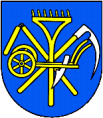 	Obecný úrad Galovany, 032 11, Liptovský Mikuláš , 044/5592522 VEC: Oznámenie o uložení zásielkyObec Galovany oznamuje občanovi : Ľudmila Devečková , bytom Galovany , že na Obec Galovany mu bol dňa 16.12.2019 doručený doporučene ,,Do vlastných rúk“ list odosielateľ Okresný súd Liptovský Mikuláš Tomášikova 5 031 33 Liptovský Mikuláš.Odberná lehota na vyzdvihnutie je 15 kalendárnych dní.Vyvesené : 17.12.2019Zvesené .Oznam zverejnený na úradnej tabuli obce a www.galovany.sk v sekcii oznamy dokumentyV Galovanoch dňa 17.decembra 2019telefón	:		fax:		e-mail:			IČO:			DIČ:044/5592522	 	           ougalovany@alconet.sk		00315184		20205813430918 093 522    